出願書類様式Application Forms■ 様式A 入学志願票■ 様式B志願理由・学修計画書■ 様式C推薦状の様式■ Form AAdmission Application Form■ Form BPersonal Statement and Study Plan■ Form CRecommendation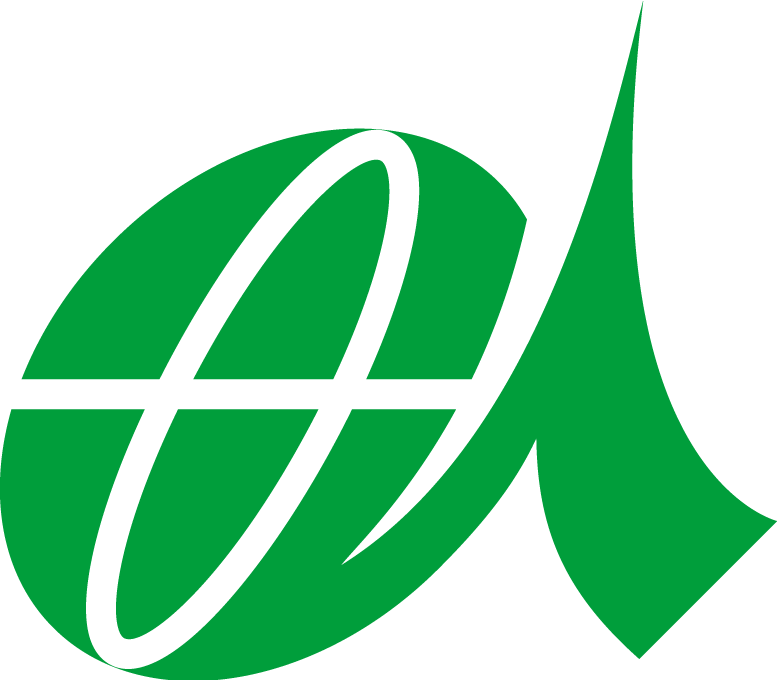 Akita International UniversityGraduate School of Global Communication and Language              ADMISSION APPLICATION FORMPERSONAL INFORMATIONINFORMATION ABOUT YOUR COURSE OF STUDYPlease indicate the program to which you are applying (please specify only one)     □  English Language Teaching Practices (ELT)Are you applying for the English teacher certification program?    □　Yes    □　No     □  Global Communication Practices (GCP)Akita International UniversityGraduate School of Global Communication and Language                  ADMISSION APPLICATION FORMEDUCATIONAL HISTORYPlease write chronologically the institutions you attended after high school, beginning with the most current.SUMMARY OF COLLEGE / UNIVERSITY ATTENDANCEPlease check the document you will submit to verify your language proficiency, if applicable.□ TOEFL iBT®□ IELTS□ TOEFL®PBT□ STEP Eiken□ TOEIC®□ Native English Speaker□ Japanese-Language Proficiency Test□ Other (     　　       )Have you consulted with our faculty member yet?     	□ Yes         □ Not yetHow did you learn about the AIU graduate program? Please check all that apply.□ AIU Web Site□ Newspaper□ AIU Brochure□ Advertisement□ AIU Faculty□ Friend□ OtherRECOMMENDERSGive the name, official position, address and phone number of two persons who will write a letter of recommendation in support of your application. We will contact your recommender(s) when necessary.CERTIFICATION OF APPLICANT
I hereby certify that the information on this application form is complete and true to the best of my knowledge. I understand that providing incomplete, incorrect, or false information may result in the cancellation of admission.Signature of Applicant                                                Date                    Akita International UniversityGraduate School of Global Communication and LanguagePERSONAL STATEMENT AND STUDY PLANPlease write or type a brief (2 page) statement describing your desire to study at AIU, objectives of your study, future plans after graduation and long-term professional goals, along with your signature.Akita International UniversityGraduate School of Global Communication and LanguagePERSONAL STATEMENT AND STUDY PLANSignature of Applicant                                          Date               Akita International University) Graduate School of Global Communication and LanguageRECOMMENDATION  Name of Applicant      Instructions to Applicant: Please fill in your name on the line above and provide each recommender with an envelope addressed to the AIU Graduate Admissions Committee (refer to application packet documents for address).Instructions to Recommender: Please fill in the “Recommender Information” section and give your assessment of the applicant in the chart below by checking one item for each category, and write a letter of recommendation separately with your letterhead and include it with this form. We are particularly interested in the strengths, weaknesses, and characteristics of the applicant to help the graduate admissions committee judge the applicant’s ability to succeed at the graduate level.RECOMMENDER INFORMATIONLast Name / Surname                       First Name / Given Name                                   Middle InitialInstitutional AffiliationCurrent Mailing AddressCity                                         Postal Code                                  CountryTelephone                                    Fax                                         E-mailSignature                                                 Date (MM/DD/YYYY)APPLICANT ASSESSMENTAkita International UniversityGraduate School of Global Communication and LanguageRECOMMENDATION  Name of Applicant      Instructions to Applicant: Please fill in your name on the line above and provide each recommender with an envelope addressed to the AIU Graduate Admissions Committee (refer to application packet documents for address).Instructions to Recommender:Please fill in the “Recommender Information” section and give your assessment of the applicant in the chart below by checking one item for each category, and write a letter of recommendation separately with your letterhead and include it with this form. We are particularly interested in the strengths, weaknesses, and characteristics of the applicant to help the graduate admissions committee judge the applicant’s ability to succeed at the graduate level.RECOMMENDER INFORMATIONLast Name / Surname                       First Name / Given Name                                   Middle InitialInstitutional AffiliationCurrent Mailing AddressCity                                         Postal Code                                  CountryTelephone                                    Fax                                         E-mailSignature                                                 Date (MM/DD/YYYY)APPLICANT ASSESSMENT書類確認一覧表Application Documents Check ListPlease make sure that each document is enclosed in your application.Full Legal Name (as appears on your passport)Family/Last                 　　　     Given/First                   　　　  　　  Full Middle     Full Legal Name (as appears on your passport)Family/Last                 　　　     Given/First                   　　　  　　  Full Middle     Full Legal Name (as appears on your passport)Family/Last                 　　　     Given/First                   　　　  　　  Full Middle     Full Legal Name (as appears on your passport)Family/Last                 　　　     Given/First                   　　　  　　  Full Middle     Name in Chinese Characters (if applicable)     Family Name（姓）      　　　　　　　　Given Name(s) （名）Name in Chinese Characters (if applicable)     Family Name（姓）      　　　　　　　　Given Name(s) （名）Name in Chinese Characters (if applicable)     Family Name（姓）      　　　　　　　　Given Name(s) （名）Name in Chinese Characters (if applicable)     Family Name（姓）      　　　　　　　　Given Name(s) （名）Gender
　□ Female
　□ MaleDate of Birth    MM      DD      YYYY        /       /Date of Birth    MM      DD      YYYY        /       /NationalityGender
　□ Female
　□ MaleDate of Birth    MM      DD      YYYY        /       /Date of Birth    MM      DD      YYYY        /       /Native LanguageCurrent Mailing Address (in English)Current Mailing Address (in English)Current Mailing Address (in English)Current Mailing Address (in English)現住所（漢字）〒現住所（漢字）〒現住所（漢字）〒現住所（漢字）〒Current TelephoneCurrent TelephoneE-mail@*Please provide an e-mail address that can receive e-mails from our domain, gl.aiu.ac.jp.E-mail@*Please provide an e-mail address that can receive e-mails from our domain, gl.aiu.ac.jp.Permanent Mailing Address (if different from above)Permanent Mailing Address (if different from above)Permanent Mailing Address (if different from above)Permanent Mailing Address (if different from above)住所（漢字）〒住所（漢字）〒住所（漢字）〒住所（漢字）〒Permanent TelephonePermanent TelephoneE-mail@*Please provide an e-mail address that can receive e-mails from our domain, gl.aiu.ac.jp.E-mail@*Please provide an e-mail address that can receive e-mails from our domain, gl.aiu.ac.jp.Name of InstitutionEntered(MM/YYYY)Through(MM/YYYY)Department/ProgramType of DegreeDate Received(MM/YYYY)NameTitleAddressTelephone / e-mailName of Applicant                                                    Intended Graduate Program     □ ELT     □ GCPName of Applicant                                                    Intended Graduate Program     □ ELT     □ GCPExcellentAbove AverageAverageBelow AveragePoorUnable toAssessAnalytical AbilityBreadth of KnowledgeVerbal Expression Skills (English)Written Expression Skills (English)PerseveranceMaturityImagination and CreativityOverall Academic PotentialExcellentAbove AverageAverageBelow AveragePoorUnable toAssessAnalytical AbilityBreadth of KnowledgeVerbal Expression Skills (English)Written Expression Skills (English)PerseveranceMaturityImagination and CreativityOverall Academic Potential書 類 名Documents英語教育実践領域English Language Teaching Practices発信力実践領域Global Communication Practices A 　入学志願票Admission Application Form B 　志願理由・学修計画書Personal Statement and Study Plan C 　推薦状の様式　2名分Recommendations from two recommenders推薦状　2通Two Letters of Recommendation経歴書Resume (CV)卒業（見込）証明書または学位授与証明書Bachelor’s degree transcripts showing your degree and date of award or a degree certificate成績証明書Transcripts成績証明書　※該当者のみ（編入・転入前に在籍していた大学や留学先大学が発行した成績証明書）Transcripts　※Applicable person only(Applicants who have transferred from another university or have had transferred credits through study abroad must submit the official transcripts issued by the university.)語学力を証明する書類（原本）Document(s) verifying your language proficiency※You must submit original (not copied or downloaded)  score reports.出願前の教員との個別相談Consultation with faculty member before application